FORMULARZ ZGŁOSZENIA DZIECKA 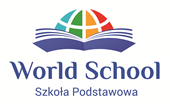 NA ROK SZKOLNY     ............/.............Informacje o dzieckuPoniższe dane są niezbędne do prawidłowego wprowadzenia danych i funkcjonowania e-dziennika.Informacje dotyczące rodziców/opiekunów prawnych Dane dotyczące osób upoważnionych do odbioru dziecka ze szkoły (osoby inne niż rodzice lub opiekunowie prawni)Wszystkie dane podane przeze mnie są zgodne z prawdą oraz jestem odpowiedzialny za pomyłki popełnione podczas wypełniania formularza. Ponadto zobowiązuję się bezzwłocznie informować szkołę o wszelkich zmianach w powyższych informacjach. Podpis.................................................                          Piaseczno, dnia....................................   Informacja medyczna rodziców/opiekunów o dziecku(informacje objęte tajemnica medyczną, do użytku w gabinecie profilaktyki zdrowotnej i pomocy przedlekarskiej w szkole)	Niniejszym przyjmuję do wiadomości i wyrażam zgodę na gromadzenie, przetwarzanie
 i udostępnianie danych osobowych zawartych w karcie, na str internetowej szkoły, w systemach informatycznych szkoły oraz  dla organów uprawnionych do nadzoru nad jednostkami oświatowymi. Przetwarzanie danych odbywać się będzie zgodnie z ustawą o ochronie danych osobowych (tekst jednolity Dz.U. 2018 poz. 1000 USTAWA z dnia 10 maja 2018 r. o ochronie danych osobowych)Podpis.................................................                          Piaseczno, dnia....................................ImięZdjęcie dzieckaZdjęcie dzieckaZdjęcie dzieckaDrugie imię Zdjęcie dzieckaZdjęcie dzieckaZdjęcie dzieckaNazwiskoZdjęcie dzieckaZdjęcie dzieckaZdjęcie dzieckaData urodzeniaZdjęcie dzieckaZdjęcie dzieckaZdjęcie dzieckaMiejsce urodzeniaZdjęcie dzieckaZdjęcie dzieckaZdjęcie dzieckaPESELZdjęcie dzieckaZdjęcie dzieckaZdjęcie dzieckaAdres zamieszkaniaAdres zameldowaniaAdres szkoły, do której uczęszcza dzieckoPubliczna szkoła rejonowaZgłoszenie do klasy123456678Szczególne uzdolnienia i osiągnięcia dzieckaCzy dziecko posiada orzeczenie z poradni psychologiczno - pedagogicznej? Jeżeli tak, to proszę podać w jakim zakresie.Czy do tej pory dziecko uczestniczyło w zajęciach wyrównawczych? Jeżeli tak, to proszę podać w jakich.Czy stwierdzono u dziecka kłopoty z nauką? Jeżeli tak, to proszę podać jakie?Czy dziecko powtarzało klasę? Jeśli tak, to którą?Proszę o sprecyzowanie, czy dziecko będzie uczęszczać na religię/etykęProszę o dokonanie wyboru języka hiszpańskiego/niemieckiego jako języka dodatkowegoRodzice/Opiekunowie12ImięNazwiskoPESELStopień pokrewieństwa z dzieckiemAdres zamieszkaniaTelefon kontaktowyAdres e-mailZawódMiejsce pracyTelefon do miejsca pracyImię i nazwiskoStopień pokrewieństwaNr dowodu osobistegoImięZdjęcie dzieckaNazwiskoZdjęcie dzieckaData urodzeniaZdjęcie dzieckaMiejsce urodzeniaZdjęcie dzieckaPESELZdjęcie dzieckaAdres zamieszkaniaNumer telefonu w razie wypadkuAdres przychodniTelefon do przychodniImię i nazwisko lekarza prowadzącego dzieckoCzy dziecko jest leczone w poradni specjalistycznej? Jeżeli tak, to w jakiej?Wyrażam zgodę na fluoryzację zębów w klasach 1 - 6TAK/NIETAK/NIEWyrażam zgodę na badania przesiewowe i profilaktyczne przewidziane dla dzieci i młodzieży szkolnejTAK/NIETAK/NIECzy dziecko jest uczulone na leki? Jeśli tak, to jakie?  Czy dziecko ma alergie? Jeśli tak, to jakie? Czy dziecko przyjmuje jakieś leki na stałe? Jeżeli tak, to jakie?Dodatkowe informacje o dziecku